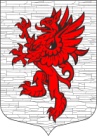 СОВЕТ ДЕПУТАТОВ       МУНИЦИПАЛЬНОГО ОБРАЗОВАНИЯЛОПУХИНСКОЕ СЕЛЬСКОЕ ПОСЕЛЕНИЕМО ЛОМОНОСОВСКИЙ МУНИЦИПАЛЬНЫЙ РАЙОНЛЕНИНГРАДСКОЙ ОБЛАСТИтретий созыв7  февраля  2017  года                                                                      д. ЛопухинкаРЕШЕНИЕ № 5Об утверждении списков для получения социальной помощи в соответствии с решением Совета депутатов муниципального образования Лопухинское сельское поселение Ломоносовского муниципального района Ленинградской области № 28 от 26 июля  2016 года  «Об  утверждении Положения «О порядке и размерах социальных выплат жителям муниципального образования Лопухинское сельское  поселение за счет средств местного бюджета»В соответствии с Федеральным законом от 06.10.2003г. № 131-ФЗ «Об общих принципах организации местного самоуправления в Российской Федерации», Уставом муниципального образования Лопухинское сельское поселение муниципального образования Ломоносовский муниципальный район Ленинградской области, Положением «О порядке и размерах социальных выплат жителям муниципального образования Лопухинское сельское  поселение за счет средств местного бюджета» утвержденного  решением № 28 от 26 июля 2016 года, Совет депутатов муниципального образования Лопухинское сельское поселение решил: Утвердить списки жителей, обратившихся за единовременной социальной помощью на 20 января 2017 года,  для получения социальной помощи (выплат) гражданам на юбилейные даты со дня рождения 80,85,90,95,100 лет зарегистрированным на территории муниципального образования Лопухинское сельское поселение муниципального образования Ломоносовский муниципальный район Ленинградской области (приложение № 1).Утвердить списки жителей, обратившихся за единовременной социальной помощью на 25 января 2017 года,  для получения социальной помощи (единовременные выплаты) участникам фестивалей, конкурсов, спортивных соревнований, представляющим Лопухинское сельское поселение и достигших высоких результатов на районном и региональном уровнях, зарегистрированным на территории муниципального образования Лопухинское сельское поселение муниципального образования Ломоносовский муниципальный район Ленинградской области  (приложение № 2).Настоящее решение вступает в силу после его официального опубликования. 4. Настоящее решение опубликовать (обнародовать) на официальном сайте МО Лопухинское сельское поселение в информационно-телекоммуникационной сети Интернет. Глава муниципального образованияЛопухинское сельское поселение	                                            А.В. Знаменский Приложение № 1к решению Совета депутатовМО Лопухинское сельское поселениеОт 7  февраля 2017 года № 5Список жителей для получения социальной помощи (выплат) гражданам на юбилейные даты со дня рождения 80,85,90,95,100 лет зарегистрированным на территории муниципального образования Лопухинское сельское поселение муниципального образования Ломоносовский муниципальный район Ленинградской областиПриложение № 2к решению Совета депутатовМО Лопухинское сельское поселениеОт 7  февраля  2017  года № 5Список жителей для получения социальной помощи (выплат) гражданам участникам фестивалей, конкурсов, спортивных соревнований, представляющим Лопухинское сельское поселение и достигших высоких результатов на районном и региональном уровнях, зарегистрированным на территории муниципального образования Лопухинское сельское поселение муниципального образования Ломоносовский муниципальный район Ленинградской области Фамилия Имя Отчество заявителя Дата рожденияЩит Анна Стефановна25.12.1931 год     Новинская Зоя Викторовна25.11.1931 год     Фамилия Имя Отчество заявителя Вид выплатыАнсамбль русской песни «Сударушки» Художественный  руководительНевельская Елена НиколаевнаУчастие в региональном  конкурсе-фестиваленародного песенного искусства «Любовь моя – моя Россия» дипломант 2 степени. Ансамбль русской песни «Сударушки» Художественный  руководительНевельская Елена НиколаевнаУчастие в фестивале художественного любительского творчества «Кронштадтская  осень», диплом  лауреата 3 степени.Рыщенкова  Ольга ВладимировнаМеждународный конкурс хореографического искусства «Волна успеха. Новогодний карнавал», лауреат 1 степениКондратьева Яна РуслановнаМеждународный конкурс хореографического искусства «Волна успеха. Новогодний карнавал», лауреат 1 степени